Camp 4Five-Schutzkonzept 			Ausgangslage ab 15.4.21Diese Vorlage basiert auf den Rahmenvorgaben für Lager, die vom Bund (BASPO) zusammengestellt wurden und der Vorlage des BESJ. Berücksichtigt sind nur die schweizweit gültigen Massnahmen. Gelten in einem Kanton strengere Massnahmen, sind diese selbstverständlich ebenfalls zu befolgen. Die Verantwortung für die Durchführung eures Homecamp liegt bei den Verantwortlichen vor Ort. Das Kernteam Camp 4Five empfiehlt euch dringend euch an die folgenden Vorgaben zu halten:Wichtigsten VorgabenLager (wie z.B. das Homecamp 4Five) sind für Jugendliche mit Jahrgang 2001 oder jünger unter Einhaltung der aktuell gültigen Schutzvorgaben von Bund, Kanton und Vermieter durchführbar. Für >20-Jährige gilt die Grenzen von 15 Personen für Anlässe. Wenn die Gesamtgruppe der Teilnehmenden (inkl. U-20-Jährige) nicht mehr als 15 Personen ausmachen, könnt ihr das Camp gemeinsam durchführen. Sonst empfehlen wir euch die Gruppe mit den über 20-Jährigen als separaten Anlass in anderen Räumlichkeiten durchzuführen. Bei einem separaten Ü20-Camp empfehlen wir den Teilnehmenden zu Hause zu übernachten und sich speziell bei Mahlzeiten an die Vorgaben (Hygiene, keine Essen teilen u.a.) zu halten.Es ist eine verantwortliche Person für die Einhaltung des Schutzkonzeptes zu bestimmenEs ist ein Schutzkonzept gemäss Vorlage (siehe ab Seite 2) zu erstellen. Dabei sind auch die Vorgaben der kantonalen, lokalen Behörden und des Lagerhaus (z.B. EMK-Gemeinde) zu berücksichtigen. Die Vorlage auf Seite 2 ist konkret anzupassen (Abstände definieren).Die Durchführung des Homecamps und das auf eure Situation angepasste Schutzkonzept ist mit der Gemeindeleitung (Verantwortlichen Person Schutzkonzept) abzusprechen, anschl. mit dem Team zu besprechen und den Teilnehmenden/Eltern zukommen zulassen. Die maximale Teilnehmer-Zahl ist durch die Kapazität der Infrastruktur (Lagerhaus/EMK) vorgegeben (Obergrenze indoor: max. 50 TN / outdoor: max. 100 TN). Nach Möglichkeit (und bei grösserem Lager) werden Untergruppen definiert, welche sich nicht mischen, in dem sie z.B. immer am gleichen Tisch essen und im gleichen Raum übernachten.Teilnehmende und Leitende mit COVID19-Symptomen dürfen nicht am Lager teilnehmen. Dasselbe gilt für Personen in Quarantäne. Falls während dem Lager COVID19-Symptome auftreten, muss die betroffene Person isoliert werden und möglichst rasch getestet werden. (Alle übrigen Teilnehmenden bleiben in der Zwischenzeit unter sich zusammen.) Bei einem positiven Ergebnis entscheidet der Kantonsarzt über das weitere Vorgehen. Die Lagerleitung informiert zeitnah die Verantwortlichen der Gemeinde und der verantwortlichen Person des Camps ( Hotline Camp 4) und besprechen mit ihnen die weiteren Schritte. Schutzkonzept-Vorlage Homecamp 4&FiveORT			z.B. EMK … , AdresseZEIT			13.-16. Mai 2021RAUM			z.B. Saal, Gruppenräume, Aussenplätze usw.TEILNEHMENDE	…  Jugendliche + …. MitarbeitendeSCHUTZKONZEPT-VERANTWORTUNG	Name/Vorname, Handy-Nr. Version 22.4.2021Beat Bachmann, 076 522 41 89 (Fragen zum Schutzkonzept)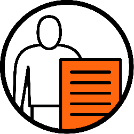 KONTAKTDATENAnmeldung und Anwesenheitsliste mit Name, Vorname, Mail und Telefonnummer der Eltern, Handynummer der Teilnehmenden)  Nachfrage zur Gesundheit beim Start, insbesondere auf COVID Symptome.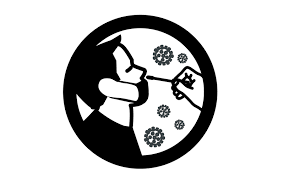 TESTENDen Teilnehmenden kann empfohlen werden sich kurz vor dem Camp (1-2 Tage) zu testen. 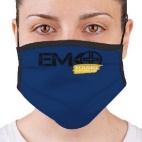 MASKENEine Maskenpflicht besteht für alle Personen ab 12 Jahre innnerhalb des Gebäudes und auf dem Gelände (Aussenbereich) der Kirche. Die Aus-nahmen (Essen, Übernachtung, Duschen, Musik usw.) sind zu regeln. - Masken sind selbst mit-zubringen, bzw. werden zur Verfügung gestellt.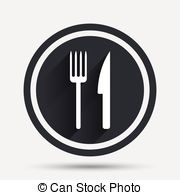 ESSENMahlzeiten werden durchs Küchenteam unter Ein-haltung der Hygieneregeln (Händewaschen,regelmässige Reinigungen der Küche) zubereitet. Bei der Essensausgabe ist auf "Selbstbedienung" und "Tischservice" zu verzichten. Personen, welche die Fassstrassen bedienen, tragen eine Maske und waschen vorher gründlich die Hände.Es werden für das ganze Camp fixe Tischgruppen gebildet (Kt. Bern und Aargau wird es verlangt.) 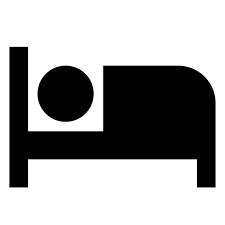 ÜBERNACHTENBei der Belegung von Schlafräumen/Zelten ist auf einen Abstand (1.5 m von Kopfende zu Kopfende) zwischen den Betten/Schlafstellen zu achten. (Evtl. abwechslungsweise Kopf an Fuss schlafen.) Es ist auf gute Durchlüftung der Schlafräume zu achten.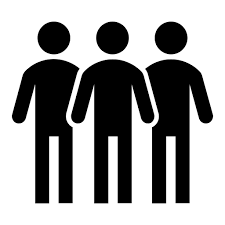 KONTAKTEDie Aussenkontakte zu nicht am Lager teilnehmende Personen (Besucher) sind auf das Minimum zu reduzieren. (z.B. Küchenteam beim Einkauf usw.)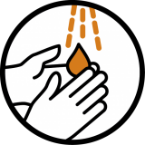 HYGIENE Handdesinfektionsmittel stehen zur Verfügung. Die TN waschen sich nach Aktivitäte im Freien und vor dem Essen die Hände.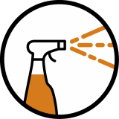 REINIGUNGDie sanitären Anlagen, die Tische und Stühle u.a.  werden täglich zweimal (z.B nach den Mahlzeiten) gereinigt und desinfiziert. Ebenso werden genutzte Spielgeräte (Tischtennisschläger, Töggelikasten u.a.) gereinigt. 